Saginaw First Free Methodist ChurchAll Saints DayNovember 1, 2020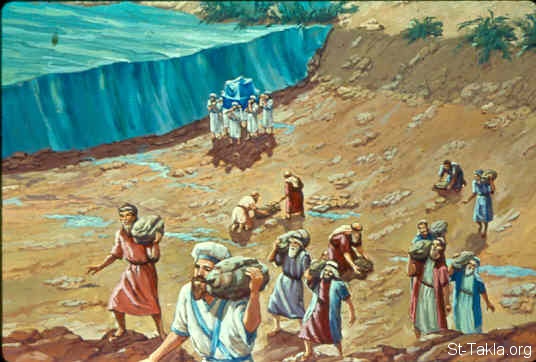 “While all Israel were crossing over on dry ground, the priests who bore the ark of the covenant of the LORD stood on dry ground in the middle of the Jordan, until the entire nation finished crossing over the Jordan.” (Joshua 3:17)Minister: Rev. Jason EvansFirst Free Methodist Church2625 N. Center Rd.Saginaw, Michigan 48603Phone: (989) 799-2930Email: saginawfmc@gmail.comwww.saginawfirstfmc.orgAll Saints DayNovember 1, 2020The mission of Saginaw First Free Methodist Church is to be faithful to God and to make known to all people everywhere God’s call to wholeness in Jesus Christ.Prelude**Greeting/Announcements*Call to Worship (spoken responsively)L:	Draw near and hear the words of the LORD your God.P:	We will accept the word of GodL:	Many have treated the wound of God’s people carelesslyP:	Send out your light and your truth; let them lead meL:	Many say, “Peace, peace,” when there is no peaceP:	Our conduct will be pure, upright and blameless L:	There is one teacher, Father, one instructor, the Messiah P:	We will be a servant to all people*Opening Hymn: “Praise to the Lord, the Almighty” #20 (v.1)Praise to the Lord, the Almighty, the King of creation!O my soul, praise him, for he is your health and salvationAll ye who hear; now to his temple draw nearJoin me in glad adoration*Invocation and Lord’s PrayerL: 	God of the humble, who you lead on paths of righteousness, we turn to you for truth today. You call us to practice our faith, to love others in our community. We are always presented opportunities to serve those in need, give us courage to do so. Give us love to serve all people without preference, as you love without preference. Remind us we are to serve self-sacrificially for your kingdom, as we pray together the prayer that Jesus taught His disciples…P:	Our Father, who art in heaven, hallowed be Your name. Your kingdom come; your will be done in earth as it is in heaven. Give us this day our daily bread and forgive us our debts as we forgive our debtors. And lead us not into temptation but deliver us from evil. For Yours is the kingdom, and the power, and the glory forever. Amen. *Gloria PatriGlory be to the Father​And to the Son and to the Holy Ghost.As it was in the beginning​Is now and ever shall beWorld without endAmen. AmenFirst Scripture Lesson: Joshua 3:7-17	The LORD said to Joshua, “This day I will begin to exalt you in the sight of all Israel, so that they may know that I will be with you as I was with Moses. You are the one who shall command the priests who bear the ark of the covenant, ‘When you come to the edge of the waters of the Jordan, you shall stand still in the Jordan.’”	Joshua then said to the Israelites, “Draw near and hear the words of the LORD your God.”	Joshua said, “By this you shall know that among you is the living God who without fail will drive out from before you the Canaanites, Hittites, Hivites, Perizzites, Girgashites, Amorites, and Jebusites: the ark of the covenant of the Lord of all the earth is going to pass before you into the Jordan. So now select twelve men from the tribes of Israel, one from each tribe.	When the soles of the feet of the priests who bear the ark of the LORD, the Lord of all the earth, rest in the waters of the Jordan, the waters of the Jordan flowing from above shall be cut off; they shall stand in a single heap.”	When the people set out from their tents to cross over the Jordan, the priests bearing the ark of the covenant were in front of the people. Now the Jordan overflows all its banks throughout the time of harvest. So when those who bore the ark had come to the Jordan, and the feet of the priests bearing the ark were dipped in the edge of the water, the waters flowing from above stood still, rising up in a single heap far off at Adam, the city that is beside Zarethan, while those flowing toward the sea of the Arabah, the Dead Sea, were wholly cut off. Then the people crossed over opposite Jericho. While all Israel were crossing over on dry ground, the priests who bore the ark of the covenant of the LORD stood on dry ground in the middle of the Jordan, until the entire nation finished crossing over the Jordan.Prayer of ConfessionL:	Christ Jesus teaches us to love our neighbor, and serve them with our lives. But we tend to tell others what to do and how to live. We get integrated into programs that don’t serve everyone, but reward us in the long run. For our self-seeking ways, let us repent…P:	Gracious and merciful God, teach us to be honest with ourselves. Teach us to be still and quiet, that you may reveal the truth to us. Speak to us the error of our thoughts. Show us what we believe that is rooted in falsehood. We elevate ourselves or our loved ones, instead of humbly seeking truth. Remind us your ways are opposed to hate, violence, but are rooted in love and servanthood. Remind us that the only thing that will pass into eternity are the souls of humanity. Amen.Affirmation of Faith: Psalm 107P:	O give thanks to the LORD, for God is good; for God’s steadfast love endures forever. Let the redeemed of the LORD say so, those God redeemed from trouble and gathered in from the lands, from the east and from the west, from the north and from the south. Some wandered in desert wastes, finding no way to an inhabited town; hungry and thirsty, their soul fainted within them. Then they cried to the LORD in their trouble, and God delivered them from their distress; God led them by a straight way, until they reached an inhabited town. And there God lets the hungry live, and they establish a town to live in; they sow fields, and plant vineyards, and get a fruitful yield.*Hymn of Affirmation: “Is Thy Heart Right with God?” #329 (v.1)Have thy affections been nailed to the cross?Is thy heart right with God?Dost thou count all things for Jesus but loss?Is thy heart right with God?Is thy heart right with God, washed in the crimson floodCleansed and made holy, humble and lowlyRight in the sight of God?Second Scripture Lesson: 1 Thessalonians 2:9-13	You remember our labor and toil, brothers and sisters; we worked night and day, so that we might not burden any of you while we proclaimed to you the gospel of God. You are witnesses, and God also, how pure, upright, and blameless our conduct was toward you believers. As you know, we dealt with each one of you like a father with his children, urging and encouraging you and pleading that you lead a life worthy of God, who calls you into his own kingdom and glory. We also constantly give thanks to God for this, that when you received the word of God that you heard from us, you accepted it not as a human word but as what it really is, God's word, which is also at work in you believers.CommunionMINISTER: THE INVITATIONYou who truly and earnestly repent of your sins, who live in love and peace withyour neighbors and who intend to lead a new life, following the commandmentsof God and walking in His holy ways, draw near with faith, and take this holysacrament to your comfort; and humbly kneeling, make your honest confessionto Almighty God.IN UNISON: THE GENERAL CONFESSIONAlmighty God, Father of our Lord Jesus Christ, maker of all things, judge of allpeople, we confess that we have sinned, and we are deeply grieved as weremember the wickedness of our past lives. We have sinned against You, Yourholiness and Your love, and we deserve only Your indignation and anger.We sincerely repent, and we are genuinely sorry for all wrongdoing and everyfailure to do the things we should. Our hearts are grieved, and we acknowledgethat we are hopeless without Your grace.Have mercy upon us.Have mercy upon us, most merciful Father, for the sake of your son, our Savior, JesusChrist, who died for us.Forgive us.Cleanse us.Give us strength to serve and please You in newness of life and to honor and praiseYour name, through Jesus Christ our Lord. Amen.MINISTER: THE AFFIRMATION OF FAITHO Almighty God, our Heavenly Father, who with great mercy has promisedforgiveness to all who turn to You with hearty repentance and true faith, havemercy upon us, pardon and deliver us from our sins, make us strong and faithful inall goodness and bring us to everlasting life, through Jesus Christ our Lord. Amen.CONGREGATION: THE COLLECT
Almighty God, unto whom all hearts are open, all desires known, and from whomno secrets are hid: cleanse the thoughts of our hearts, by the inspiration of theHoly Spirit, that we may perfectly love You and worthily magnify Your holy name,through Christ our Lord. Amen.MINISTER: THE SANCTUSIt is always right and proper, and our moral duty, that we should at all times andin all places give thanks to You, O Lord, holy Father, Almighty and Everlasting God.Therefore, with angels and archangels, and with all the inhabitants of heaven, wehonor and adore Your glorious name, evermore praising You and saying,CONGREGATION: THE SANCTUS (CONTINUED)Holy, Holy, Holy, Lord God of hosts!Heaven and earth are full of Thy glory.Glory be to Thee, O Lord, most high. AmenMINISTER: THE PRAYER FOR SPIRITUAL COMMUNIONWe do not come to this Your table, O merciful Lord, with self-confidence andpride, trusting in our own righteousness, but we trust in Your great and manymercies. We are not worthy to gather the crumbs from under Your table. But You,O Lord, are unchanging in Your mercy and Your nature is love; grant us, therefore,God of mercy, God of grace, so to eat at this Your table that we may receive inspirit and in truth the body of Your dear Son, Jesus Christ, and the merits of Hisshed blood, so that we may live and grow in His likeness and, being washed andcleansed through His most precious blood, we may evermore live in Him and Hein us. Amen.MINISTER: THE PRAYER OF CONSECRATION OF THE ELEMENTSAlmighty God, our Heavenly Father, who gave in love Your only Son, Jesus Christ, to suffer death upon the cross for our redemption, who by His sacrifice, offeredonce for all, did provide a full, perfect, and sufficient atonement for the sins of the whole world, we come now to Your table in obedience to Your Son, Jesus Christ, who in His holy gospel commanded us to continue a perpetual memory of His precious death until He comesagain. Hear us, O merciful Father, we humbly ask, and grant that we, receiving this bread and this cup, as He commanded and in the memory of His passion and death, may partake of His most blessed body and blood.In the night of His betrayal, Jesus took bread, and when He had given thanks, He broke it and gave it toHis disciples, saying, “Take, eat; this is My body which is given for you; do this in remembrance of Me.”In like manner, after supper He took the cup, and when He had given thanks, He gave it to them, saying, “Drink ofthis, all of you, for this is My blood of the New Testament, which is shed for you and for many, for the remission ofsins; do this as often as you drink it, in remembrance of Me.” Amen.The body of our Lord Jesus Christ, which was given for you, preserve your soul and body unto everlastinglife. Take and eat this in remembrance that Christ died for you, and feed upon Him in your heart, by faith withthanksgiving.The blood of our Lord Jesus Christ, which was shed for you, preserve your soul and body unto everlasting life.Drink this in remembrance that Christ’s blood was shed for you and be thankful.MINISTER: THE BENEDICTIONMay the peace of God, which passes all understanding, keep your hearts and minds in the knowledge and loveof God, and of His Son, Jesus Christ our Lord; and may the blessing of God Almighty, the Father, the Son, andthe Holy Spirit, be yours now and forever. Amen.Passing of the PeacePrayers of the PeopleL:	Lord in Your Mercy…P:	Hear our prayer.Gospel Lesson: Matthew 23:1-12	Then Jesus said to the crowds and to his disciples, “The scribes and the Pharisees sit on Moses’ seat; therefore, do whatever they teach you and follow it; but do not do as they do, for they do not practice what they teach. They tie up heavy burdens, hard to bear, and lay them on the shoulders of others; but they themselves are unwilling to lift a finger to move them.	They do all their deeds to be seen by others; for they make their phylacteries broad and their fringes long. They love to have the place of honor at banquets and the best seats in the synagogues, and to be greeted with respect in the marketplaces, and to have people call them rabbi.	But you are not to be called rabbi, for you have one teacher, and you are all students. And call no one your father on earth, for you have one Father--the one in heaven. Nor are you to be called instructors, for you have one instructor, the Messiah. The greatest among you will be your servant. All who exalt themselves will be humbled, and all who humble themselves will be exalted.”SermonPrayer of Response*Hymn of Response: “Now Thank We All Our God” #766 (v.3)All praise and thanks to GodThe Father now be givenThe Son, and Him who reignsWith them in highest heavenThe one eternal GodWhom earth and heav’n adoreFor thus it was, is nowAnd shall be evermoreInvitation of OfferingL: 	God protects us when we follow where God leads.  Remember how God has provided the people in the past. People’s lives are more important than money, and our own souls thrive on self-sacrifice. Live for the health of others, as we collect this morning’s tithes and offerings.*DoxologyPraise God, from whom all blessings flow Praise Him, all creatures here belowPraise Him above, ye heavenly hostPraise Father Son, and Holy Ghost.Amen.*Prayer*Hymn: “Love Divine, All Loves Excelling” #507 (v.3)Come, Almighty to deliverLet us all thy life receiveSuddenly return and neverNevermore they temple leaveThee we would be always blessingServe Thee as Thy host abovePray and praise Thee without ceasingGlory in Thy perfect love*BenedictionL: 	Live according to the law, interpreted thru love, as Christ did. Encourage and share the heavy burdens of those in our community. Work for God’s glory, pure and upright, as you go in peace to love and serve. Amen.